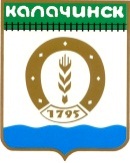 АДМИНИСТРАЦИЯКАЛАЧИНСКОГО МУНИЦИПАЛЬНОГО РАЙОНАОМСКОЙ ОБЛАСТИ ПОСТАНОВЛЕНИЕ23.05.2020                                                                                           № 68-паг. КалачинскО введении ограничительных мероприятий (карантина) на территории                      д. Стародубка, Калачинского района Омской областиВ соответствии со статьями 6, 31 Федерального закона от 30.03.1999                  № 52-ФЗ «О санитарно-эпидемиологическом благополучии населения», статьей 11 Федерального закона от 21.12.1994 № 68-ФЗ «О защите населения и территорий от чрезвычайных ситуаций природного и техногенного характера», предложением Управления Федеральной службы по надзору                  в сфере защиты прав потребителей и благополучия человека                                                    по Омской области о введении ограничительных мероприятий (карантина) на территории Калачинского района (деревня Стародубка, Воскресенского сельского поселения) Омской области от 22.05.2020, в связи со сложившейся неблагополучной эпидемиологической ситуацией по заболеваемости новой коронавирусной инфекцией (COVID-19), включенной в перечень заболеваний, предоставляющих опасность для окружающих в соответствии                                               с Постановлением Российской Федерации от 01.12.2004 № 715                                        «Об утверждении перечня социально значимых заболеваний и перечня заболеваний, представляющих опасность для окружающих», на территории               д. Стародубка, Калачинского района Омской области, руководствуясь Уставом Калачинского муниципального района Омской области, в целях предотвращения дальнейшего распространения новой коронавирусной инфекцией (COVID-19) на территории Калачинского муниципального района Омской области:Ввести на территории Воскресенского сельского поселения Калачинского муниципального района Омской области ограничительные мероприятия (карантин) с 9 часов 00 минут 24.05.2020 и до устранения угрозы распространения и (или) ликвидации очага инфекционного заболевания новой коронавирусной инфекцией (COVID-19).Границей зоны ограничительных мероприятий (карантина) определить границу деревни Стародубка, Воскресенского сельского поселения Калачинского муниципального района Омской области.В дополнение к мероприятиям, предусмотренным распоряжением Губернатора Омской области от 17.03.2020 «О мероприятиях по недопущению завоза и распространения новой коронавирусной инфекцией (COVID-19) на территории Омской области», запретить:– въезд на территорию деревни Стародубка лиц, не проживающих в ней, и выезд лиц, проживающих на территории указанного населенного пункта, за исключением служб жизнеобеспечения, сотрудников правоохранительных органов и медицинских работников, должностных лиц органов местного самоуправления и государственной власти, организаций, доставляющих продукты питания, медикаменты, товары первой необходимости;– передвижение по территории вышеобозначенного населенного пункта лиц, не обеспеченных средствами индивидуальной защиты.Рекомендовать:ОМВД России по Калачинскому району во взаимодействии:– с Калачинским межрайонным отделом вневедомственной охраны – филиала государственного казенного учреждения «Управление ведомственной охраны войск национальной гвардии Российской Федерации по Омской области» ограничить доступ на территорию деревни Стародубка лиц и автотранспорта организаций, указанных в пункте 3 настоящего постановления;– во взаимодействии с органами местного самоуправления усилить работу групп патрулирования на территории деревни Стародубка;БУЗОО «Калачинская ЦРБ» обеспечить оказание медицинской помощи населению, своевременное выявление и изоляцию лиц с подозрением на заболевание новой коронавирусной инфекцией (COVID-19);Территориальному отделу Управления Роспотребнадзора по Омской области в Калачинском районе обеспечить контроль за проведением противоэпидемических, лечебно-профилактических и профилактических мероприятий;Жителям деревни Стародубка неукоснительное соблюдать ограничительные мероприятия, выполнять мероприятия по максимальному разобщению населения на территории, соблюдать принципы самоизоляции и социального дистанцирования (1,5 метра), не допускать нахождения на территории населенного пункта без масок;Главе Воскресенского сельского поселения Калачинского муниципального района Омской области организовать:–  в срок до 28.05.2020 проведение дезинфекционных мероприятий на территории деревни Стародубка;– информирование населения о необходимости соблюдения режима самоизоляции с учетом рекомендаций Роспотребнадзора;– принятие возможных мер, во взаимодействии с ОМВД России по Калачинскому району, по максимальному разобщению населения на территории, соблюдению принципов самоизоляции и социального дистанцирования (1,5 метра), не допускать нахождение населения без масок на территории населенного пункта;Редакции районной газеты «Сибиряк» информировать население Калачинского муниципального района Омской области о необходимости соблюдения режима самоизоляции с учетом рекомендаций Роспотребнадзора.Комитету по экономическому развитию и инвестициям Администрации Калачинского муниципального района Омской области совместно с организациями и индивидуальными предпринимателями,  осуществляющими свою деятельность на территории населенного пункта, организовать доставку и обеспечить возможность приобретения товаров первой необходимости и продовольствия для населения деревни Стародубка Калачинского района Омской области.Настоящее постановление разместить на официальном портале Правительства Омской области http://kalach.omskportal.ru/.Контроль исполнения настоящего постановления оставляю за собой.	Глава муниципального района                                                           Ф.А. Мецлер                                                                                                                        